Indicator Resource – 12050 – Business EssentialsOnly competencies listed are those with indicators that the LEAs can use.RATING SCALE:4.	Exemplary Achievement: Student possesses outstanding knowledge, skills or professional attitude.3.	Proficient Achievement: Student demonstrates good knowledge, skills or professional attitude. Requires limited supervision.2.	Limited Achievement: Student demonstrates fragmented knowledge, skills or professional attitude. Requires close supervision.1.	Inadequate Achievement: Student lacks knowledge, skills or professional attitude.0.	No Instruction/Training: Student has not received instruction or training in this area.Benchmark 1: IndicatorsBenchmark 2: IndicatorsBenchmark 3: IndicatorsBenchmark 4:	 IndicatorsBenchmark 5:	 IndicatorsBenchmark 6: IndicatorsBenchmark 7:	 indicatorsBenchmark 8:	 IndicatorsI certify that the student has received training in the areas indicated.Instructor Signature: 	For more information, contact:CTE Pathways Help Desk(785) 296-4908pathwayshelpdesk@ksde.org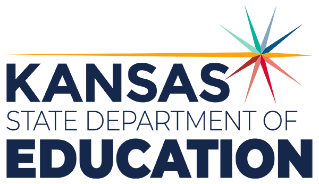 900 S.W. Jackson Street, Suite 102Topeka, Kansas 66612-1212https://www.ksde.orgThe Kansas State Department of Education does not discriminate on the basis of race, color, national origin, sex, disability or age in its programs and activities and provides equal access to any group officially affiliated with the Boy Scouts of America and other designated youth groups. The following person has been designated to handle inquiries regarding the nondiscrimination policies:	KSDE General Counsel, Office of General Counsel, KSDE, Landon State Office Building, 900 S.W. Jackson, Suite 102, Topeka, KS 66612, (785) 296-3201. Student name: Graduation Date:#DESCRIPTIONRATING1.1Analyze fundamental economic concepts necessary for employment in business.Distinguish between economic goods and services.                        Explain the concept of economic resources.Describe the concepts of economics and economic activities.         Determine economic utilities created by business activities.             Explain the principles of supply and demand.Describe the functions of prices in markets.1.2Describe the nature of business and its contribution to society.  Explain the role of business in society.Describe types of business activities.                        Explain the organizational design of businesses.Discuss the global environment in which businesses operate.                        Describe factors that affect the business environment.Explain how organizations adapt to today's markets.1.3Recognize how economic systems influence environments in which businesses function.Explain the types of economic systems.Explain the concept of private enterprise.Identify factors affecting a business's profit.Determine factors affecting business risk.Explain the concept of competitions.Describe market structures.1.4Analyze cost/profit relationships to guide business decision-making.Explain the concept of productivity.Analyze impact of specialization/division of labor on productivity.Explain the concept of organized labor and business.Explain the impact of the law of diminishing returns.Describe the concept of economies of scale.1.5Describe the purpose and origin of business within the U.S.Discuss the various commodities of trade within US history.Explain the origins of Wall Street.Describe the evolution in consumer awareness and buyer relationships.Explain the concept of Gross Domestic Product and its development with the U.S.1.6Analyze the history and importance of trade within a global marketplace.Difference between imports and exports.Explain the role of cultures and political systems on global tradeExplain the currency exchanges and how the value fluctuates.1.7Describe the nature of legally binding business contracts.Identify the basic torts relating to business enterprises.Describe the nature of legally binding contracts.Understand the civil foundations of the legal requirements of business to demonstrate knowledge of contracts.1.8Identify regulatory agencies and regulatory legislation.  Describe the nature of legal procedure.Discuss the nature of debtor-creditor relationships.Explain the nature of agency relationships.Discuss the nature of environmental law. Discuss the role of administrative law. 1.9Identify types of business ownership. Explain types of business ownership. (Sole Proprietorship, Partnership, and Corporation).Select form of business ownership. #DESCRIPTIONRATING2.1Perform customer service activities to support customer relationships and encourage repeat business. Explain a customer-service mindset. Respond to customer inquiries and complaints. Interpret business policies to customers/clients. Understands the techniques and strategies used to foster positive-ongoing relationships with customers. 2.2Utilize technology to facilitate customer relationship management. Understand the nature of customer relationship management. #DESCRIPTIONRATING3.1Demonstrate managerial and  business ethics. Discuss ethics, responsibility, honesty, integrity, and work habits. 3.2Develop personal traits and behaviors to foster career advancement.Identify desirable personality traits important to business.   Exhibit a positive attitude. Exhibit self-confidence. Demonstrate interest and enthusiasm. Demonstrate initiative. Foster positive working relationships. Participate as a team member. Explain the nature of effective communications. #DESCRIPTIONRATING4.1Analyze entrepreneur careers to determine careers of interest. Discuss entrepreneurial discovery processes. Describe entrepreneurial planning considerations. Explain the need for entrepreneurial discovery. Assess global trends and  opportunities for business ventures. 4.2Compare individual’s abilities, interests, and attitudes with those associated with entrepreneurial success to determine the match between the two.Analyze desired lifestyle associated with entrepreneurship. Discern between desired benefits and those associated with entrepreneurship. Research current business issues and entrepreneursContrast personal characteristics with those associated with entrepreneurial success. Examine similarities and differences between personal educational goals and educational requirements for entrepreneurship. #DESCRIPTIONRATING5.1Analyze how proper management of personal finance relates with maintaining business financial efficiency.Explain forms of financial exchange. Manage personal finances to achieve financial goals with savings and investing. Identify a business’s risks. Explain the time value of money. Explain the purposes and importance of credit. 5.2Define the accounting equation and how accounting can assist in maintaining financial solvency. Interpret cash-flow statements. Monitor business’s profitability. Develop personal budget. Properly maintain a personal financial account (e.g., savings, checking, etc.) Interpret a pay stub. Read and reconcile bank statements. Maintain financial records. Describe sources of income (e.g., wages/salaries, interest, rent, dividends, transfer payments, etc.) #DESCRIPTIONRATING6.1Use information technology tools to manage and perform work responsibilities. Assess information needs. Use information literacy skills to increase workplace efficiency and effectiveness. Identify ways that technology impacts business. Explain the role of information systems. Operate writing, publishing, and spreadsheet applications to prepare business communications. 6.2Prepare simple documents and other business communications. Demonstrate basic research skills.                       Evaluate quality and source of information. #DescriptionRATING7.1Understand marketing's role and function in business to facilitate economic exchanges with customers.Plan product mix. Determine services to provide customers. Explain the role of customer service in positioning/image. Analyze factors that contribute to business success. Develop strategies to position product/business. Acquire foundational knowledge of customer, client, and business behavior to understand what motivates decision-making. 7.2Explain marketing and its importance in global economy. Identify considerations in implementing international marketing strategies. 7.3Describe marketing functions and related activities. Identify elements of the marketing mix. #DescriptionRATING8.1Develop personal traits and behaviors to foster career advancement.Discuss appropriate personal appearance. Explain the importance of having a vision through properly setting personal short, mid and long-term goals.   Conduct mock interviews using local business representatives as interviewers.Use time-management skills. 8.2Identify the impact business has on local communities.Invite guest speakers from represented modules (e.g., accountant, banker, marketer, etc.) to speak with students.   Tour a large business in the local community. Tour a small business in the local community. 8.3List the standards and qualifications that must be met in career.Prepare a resume. Prepare a letter of application. Complete an employment application. Interview for employment. 8.4Utilize critical thinking and decision-making skills to exhibit qualifications to a potential employer. Demonstrate problem-solving skills. Obtain needed information efficientlyEvaluate quality and source of information. Apply information to accomplish a task. 8.5Demonstrate project-management skills. Demonstrate the use of project management tools.8.6Demonstrate employability/career success skills.Self-assess with the Employability Skills Self-Assessment rubric. https://www.ksde.org/Portals/0/CSAS/CSAS%20Home/CTE%20Home/Kansas%20Work-Based%20Learning_Personalized%20Learning%20Plan%20(updated%202-2021).pdf?ver=2021-02-19-145506-330  Place artifacts that demonstrate employability/career success skills in the electronic portfolio section of the IPS (Individual Plan of Study). 8.7Apply verbal skills when obtaining and conveying information.Participate in group discussions.Demonstrate open listening when cultivating relationships.Share thoughts respectfully while being direct.8.8Compose internal and external multi-paragraph documents clearly, succinctly, and accurately to convey and obtain information.Prepare simple written correspondence (cover letters, memorandums, resumes).Identify the elements of effective written communications.Use appropriate etiquette in written communications.Write analytical reports (i.e., reports that examine a problem/issue and recommend an action.)Write research reports.Develop and deliver formal and informal presentations using appropriate media to engage and inform audiences.8.9Prepare oral presentations to provide information for specific purposes and audiences. Organize information effectively.Select and use appropriate graphic aids.Make oral presentations.Describe business's responsibility to know and abide by laws and regulations that affect business operations.